Министерство образования и науки Российской Федерации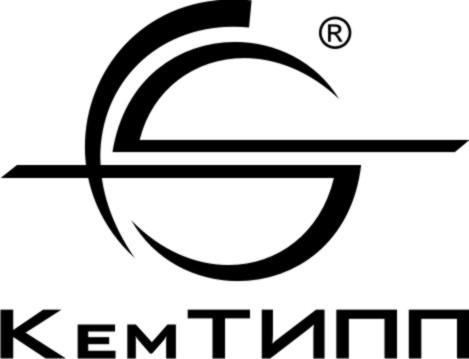 Федеральное государственное бюджетное образовательное учреждение высшего образования«Кемеровский технологический институт пищевой промышленности (университет)»                 «Утверждаю»                                                                    Рассмотрено                      И.о. начальника УМУ                                             на заседании кафедры                   Проскунов И.В.                                                       ___ __________ 20__ г.                  ___  _________  20__ г.                                           Протокол № ____                                                                                          Зав. кафедрой ________ Баканов М.В.РАБОЧАЯ ПРОГРАММА ДИСЦИПЛИНЫ (МОДУЛЯ)«Пожарно-строевая подготовка» (шифр и наименование дисциплины (модуля) по учебному плану)Направление(ия) подготовки – 20.05.01 «Пожарная безопасность»(шифр и название направления(ий))Направленность (профиль(и)) подготовки ________________________________(название профиля(ей))Квалификация (степень) выпускника - специалист(бакалавр, магистр, специалист)Вид(ы) профессиональной деятельности – производственно-технологическая, организационно-управленческая(в соответствии с ОПОП)Форма обучения – очная, заочная, очно-заочная(очная, очно-заочная, заочная в соответствии с ФГОС ВО)Кафедра-разработчик рабочей программы - «Физическое воспитание»(название кафедры)Кемерово, 2016 г.Рабочая программа составлена согласно Приказу Министерства образования и науки Российской Федерации от 19 декабря 2013 г. № 1367 «Об утверждении Порядка организации и осуществления образовательной деятельности по образовательным программам высшего образования – программам специалитета, в соответствии с требованиями ФГОС ВО для направления(й) подготовки: - 20.05.01. «Пожарная безопасность» утверждено приказом Минобрнауки  РФ от «17» августа 2015 г. № 851 (зарег. в Минюсте РФ «17» сентября 2015 г. № 38916), и содержанием основной профессиональной образовательной программы соответствующего (их) направления(ий) подготовки.         Автор-разработчик         рабочей  программы:                                                   доцент Степанов С.В.Рабочая программа рассмотрена методической комиссией по направлениям 20.05.01«Пожарная безопасность» и 20.03.01 «Техносферная безопасность» механического факультета и рекомендована к утверждению                         «___» ___ _________20__ г.       протокол № ____                                                   Председатель МК    __________ Попова Е.А.                                                                                        (подпись)Рабочая программа зарегистрирована в учебно-методическом управлении                         «___» ___________20__ г.          Регистрационный номер ________.                                          Ведущий специалист по УМР         ____________                                                                                                                                                                                               (подпись)1. Перечень планируемых результатов обучения по дисциплине (модулю), соотнесенных с планируемыми результатами освоения основной профессиональной образовательной программы направления подготовки 20.05.01. «Пожарная безопасность»В результате освоения ОПОП обучающийся должен достичь следующих результатов обучения по дисциплине (модулю):2. Место дисциплины в структуре ОПОП направления подготовки специалистаДанная дисциплина относится к базовой части блока 1. ФГОС ВО по направлению подготовки 20.05.01. «Пожарная безопасность».Дисциплина (модуль) изучается на 2  курсе в 4 семестре.Дисциплина изучает: место и роль пожарно-строевой подготовки в система профессиональной подготовки личного состава частей и гарнизонов пожарной ораны; значение пожарно-прикладного спорта и его место в системе физической подготовки; нормативно-правовое обеспечение пожарно-строевой подготовки, требования и нормативных документов, регламентирующих пожарно-строевую подготовку Государственной противопожарной службы МЧС России; приемы работы с ручными пожарными лестницами, спасательными средствами, рукавами, рукавной арматурой и принадлежностями, пожарными стволами; действия расчетов при проведении различных видов развертывания сил и средств; правила и технику выполнения упражнений по видам пожарно-прикладного спорта.Дисциплина предусматривает теоретическое рассмотрение и практическую реализацию следующих вопросов: назначение и задачи пожарно-строевой подготовки; правила по охране труда при проведении занятий; методические основы обучения личного состава; работа с пожарными рукавами, рукавной арматурой, пожарными стволами; вскрытие конструкций зданий и сооружений; проведение спасательных работ; организация и проведение занятий на огневой полосе психологической подготовки; организация отработки упражнений по боевому развертыванию.3. Объем дисциплины «Физическая культура» в зачетных единицах с указанием количества академических часов, выделенных на контактную работу обучающихся с преподавателем (по видам занятий) и на самостоятельную работу обучающихсяОбщая трудоемкость (объем) дисциплины (модуля) составляет 3 зачетные единицы (з.е.) или 108 академических часов.3.1  Объём дисциплины (модуля) по видам учебных занятий (в часах)4. Содержание дисциплины (модуля), структурированное по темам (разделам) 
с указанием отведенного на них количества академических часов и видов 
учебных занятий4.1 Разделы дисциплины (модуля) и трудоемкость по видам учебных занятийа) для очной формы обучения4.2  Содержание дисциплины, структурированное по темам (разделам)б) для заочной (очно-заочной) форм обучения5. Перечень учебно-методического обеспечения для самостоятельной работы
обучающихся по дисциплине (модулю)Дисциплина «Пожарно-строевая подготовка» предполагает как аудиторную (лекции, практические занятия), так и самостоятельную работу студентов.При изучении дисциплины используются следующие материалы учебно-методического обеспечения для самостоятельной работы:Лекции читаются в мультимедийной аудитории. Материал лекций предоставляется обучающимся в форме слайд-конспектов.На практических занятиях студенты изучают и совершенствуют тематические вопросы, предусмотренные соответствующим разделом дисциплины, разбирают проблемные ситуации, сдают практические нормативы.В самостоятельную работу студентов входит освоение теоретического материала соответствующего раздела дисциплины, подготовка к практическим занятиям.Зачет представлен в виде компьютерного тестирования, включающего 25 вопросов по соответствующему разделу дисциплины и сдачи практических тестов, при условии наличия выполненной определенной академической нагрузки. Фонд оценочных средств включает:- паспорт фонда оценочных средств- комплект оценочных материалов для текущего контроля успеваемости;- комплект оценочных средств для промежуточной аттестации;- критерии для оценки текущего контроля и промежуточной аттестации.6. Фонд оценочных средств для проведения текущей и промежуточной аттестации обучающихся по дисциплине (модулю)6.1 Паспорт фонда оценочных средств по дисциплине (модулю)6.2 Типовые вопросы, задания или материалы соответствующих оценочных средств6.2.1 Практические тесты6.2.2 Билеты к экзамену/зачету/дифференцированному зачету в форме компьютерного тестированияКомпьютерные тестыВопрос 1 Какое ПТВ применяется при вскрытии и разборке строительных конструкций на пожаре Вскрытие конструкций зданий и сооружений.Вопрос 2 Пожар, это Методические основы обучения личного состава.Вопрос 3 Пожарная безопасность, это Методические основы обучения личного состава.Вопрос 4 К какому виду работ на пожаре относятся работы по вскрытию конструкций здания Вскрытие конструкций зданий и сооружений.Вопрос 5 Действия по тушению пожара, это Методические основы обучения личного состава.Вопрос 6 Основная боевая задача, это Методические основы обучения личного состава.Вопрос 7 Ликвидация пожара, это Методические основы обучения личного состава.Вопрос 8 Решающее направление, это Назначение и задачи пожарно-строевой подготовки. Правила по охране труда при проведении занятий.Вопрос 9 Тыл на пожаре, это Методические основы обучения личного состава.Вопрос 10 Для выполнения боевых задач используются следующие средства Назначение и задачи пожарно-строевой подготовки. Правила по охране труда при проведении занятий.Вопрос 11 Виды действий по тушению пожара Методические основы обучения личного состава.Вопрос 12 Обработка вызова включает в себя Методические основы обучения личного состава.Вопрос 13 Разведка, это Методические основы обучения личного состава.Вопрос 14 Сроки проведения разведки Проведение спасательных работ.Вопрос 15 При проведении разведки необходимо установить Проведение спасательных работ.Вопрос 16 Кто проводит разведку Проведение спасательных работ.Вопрос 17 При организации разведки РТП Методические основы обучения личного состава.Вопрос 18 Основные способы спасания людей и имущества Проведение спасательных работ.Вопрос 19 Боевое развертывание, это Назначение и задачи пожарно-строевой подготовки. Правила по охране труда при проведении занятий.Вопрос 20 Этапы боевого развертывания Назначение и задачи пожарно-строевой подготовки. Правила по охране труда при проведении занятий.Вопрос 21 При подготовке к боевому развертыванию проводятся следующие действия Назначение и задачи пожарно-строевой подготовки. Правила по охране труда при проведении занятий.Вопрос 22 При предварительном боевом развертывании проводятся следующие боевые действия Назначение и задачи пожарно-строевой подготовки. Правила по охране труда при проведении занятий.Вопрос 23 При полном боевом развертывании проводятся следующие действия Назначение и задачи пожарно-строевой подготовки. Правила по охране труда при проведении занятий.Вопрос 24 При прокладке рукавных линий необходимо Назначение и задачи пожарно-строевой подготовки. Правила по охране труда при проведении занятий.Вопрос 25 Основные способы прекращения горения Методические основы обучения личного состава.6.3. Методические материалы, определяющие процедуры оценивания знаний, умений, навыков и (или) опыта деятельности, характеризующие этапы формирования компетенций:Критерии оценки для «Практические тесты» 
                                                    (наименование соответствующего оценочного средства)
- «отлично» выставляется студенту, если средний балл, полученный при сдаче всех нормативов - 4,5 и выше.- «хорошо», если средний балл, полученный при сдаче всех нормативов от 3,6 до 4,5.- «удовлетворительно», если средний балл, полученный при сдаче всех нормативов от 2,8 до 3,5.- «неудовлетворительно», если средний балл, полученный при сдаче всех нормативов менее 2,8.Критерии оценки для «Компьютерные тесты» 
                                                    (наименование соответствующего оценочного средства)
- «отлично» выставляется студенту, если количество правильных ответов более 86%- «хорошо», если количество правильных ответов от 71% до 86%- «удовлетворительно», если количество правильных ответов от 55% до 71%- «неудовлетворительно», если количество правильных ответов менее 55%Критерии оценки для зачёта- «Зачтено» выставляется студенту, если он выполнил академическую нагрузку в объёме 92% и выше, выполнил практические тесты на 3 балла и выше, а так же прошел компьютерное тестирование на оценку «удовлетворительно» и выше.- «Не зачтено» выставляется студенту, если он выполнил академическую нагрузку в объёме менее 92%, либо сдал практические тесты на оценку «неудовлетворительно», либо прошел компьютерное тестирование на оценку «неудовлетворительно».7. Перечень основной и дополнительной учебной литературы, необходимой 
для освоения дисциплины (модуля)8. Перечень ресурсов информационно-телекоммуникационной сети «Интернет»
необходимых для освоения дисциплины «Пожарно-строевая подготовка»	Сайт кафедры «Физическое воспитание» - www.sport.kemtipp.ru.	Электронная библиотека «ИНФРА-М» - http://www.znanium.com.	Электронная библиотека «Лань» - http://e.lanbook.com.9. Методические указания для обучающихся по освоению дисциплины (модуля)При изучении дисциплины «Пожарно-строевая подготовка» используются следующие виды работы:1. Лекции, на которых рассматриваются основные теоретические вопросы данной дисциплины. Лекционные материалы содержаться в слайд-конспекте. Посещаемость лекций входит в бальную оценку по дисциплине.2. Практические занятия, на которых изучаются и совершенствуются тематические вопросы, предусмотренные соответствующим разделом дисциплины, разбирают проблемные ситуации, сдают практические нормативы. Посещаемость практических занятий входит в бальную оценку по дисциплине.При подготовке к практическим занятиям следует использовать рекомендованный преподавателем учебник - для освоения теоретического материала. За работу не семинаре, в зависимости от продемонстрированных знаний, умений и навыков, обучающийся может набрать разное количество баллов.3. Самостоятельная работа. В самостоятельную работу обучающегося входит:подготовка к практическому занятию (освоение теоретического материала);выполнение задания для работы с документами;выступление с докладами в форме индивидуальных презентаций.4. Подготовка к зачету Письменный зачет по дисциплине. Зачетный тест представляет собой структурированное задание по всем темам дисциплины. Тестовое задание включает 25 вопросов. При подготовке к зачету необходимо ориентироваться на конспект лекций, основную и дополнительную литературу, интернет-ресурсы.10. Перечень информационных технологий, используемых при осуществлении
образовательного процесса по дисциплине (модулю), включая перечень программного обеспечения и информационных справочных систем (при необходимости)10.1 Компьютерные информационные технологии:- технологии, использующие компьютерные обучающие программы;- мультимедия технологии;- технологии дистанционного обучения.10.2 Бескомпьютерные информационные технологии:- плакаты, нормативные документы, учебно-методические пособия, раздаточный материал.10.3. Организационно-методические информационные технологии:– лекции в Microsoft PowerPoint (слайд презентации);– мультимедийные материалы: фотографии, фильмы.11. Описание материально-технической базы, необходимой для осуществления
образовательного процесса по дисциплине (модулю)Материально-техническое обеспечение дисциплины «Пожарно-строевая подготовка»:Боевая одежда пожарного.Спасательная веревка.Пожарные рукава, тройник.Выдвижная, штурмовая лестница.	12. Иные сведения и (или) материалыУдельный вес занятий, проводимых в интерактивных формах, определяется стандартом и составляет 20% от аудиторных занятий, т.е. 11 часов.Занятия, проводимые в интерактивных формахСамостоятельные занятия студентов на учебной башне, физической культурой, спортом, позволяют увеличить общее время занятий физическими упражнениями, выполнить недельный объем двигательной активности, способствуют лучшему усвоению учебного материала по физическому воспитанию, ускоряют процесс физического совершенствования, являются одним из путей внедрения физической культуры и спорта в быт и отдых студентов. Правильно организованные самостоятельные занятия в совокупности с учебными, обеспечивают оптимальную непрерывность и эффективность физического воспитания. Лист актуализации РП дисциплины «Пожарно-строевая подготовка»                       (код и наименование дисциплины по РУП)КодыкомпетенцииРезультаты 
освоения ОПОППеречень планируемых результатовобучения по дисциплинеОК-8Способность использовать методы средства и физической культуры для обеспечения полноценной социальной и профессиональной деятельностиЗнать: роль и место пожарно-строевой и физической подготовки в общей системе оперативно-служебной деятельности подразделений пожарной охраны; условия и нормы выполнения нормативов по пожарно-строевой и физической подготовке; требования Правил по охране труда при прохождении занятий по пожарно-строевой и физической подготовке.Уметь: готовить к работе и применять закрепленную пожарную технику основного (специального) назначения, пожарно-техническое вооружение и оборудование; выполнять нормативы по пожарно-строевой и физической подготовке; уверенно и квалифицированно использовать приобретенные двигательные навыки при несении службы и ведении действий по тушению пожаров; осуществлять контроль за состоянием своего здоровья и здоровьем своих подчиненных при проведении занятий, несении службы и работе на пожарах.Владеть: в выполнении нормативов по пожарно-строевой и физической подготовке; в организации и проведении занятий с подчиненным личным составом.ПК-19знанием организации пожаротушения, тактических возможностей пожарных подразделений на основных пожарных автомобилях, специальной технике и основных направлений деятельности ГПСЗнать: уставы, наставления, программы и другие документы, регламентирующие пожарно-строевую подготовку в подразделениях ГПС МЧС России; тактико-технические возможности пожарной техники и оборудования, область их применения. Уметь: выполнять упражнения по боевому развертыванию от пожарных машин; нормировать труд пожарных при проведении боевого развертывания отделений основных и специальных пожарных автомобилей. Владеть: навыками работы с пожарным оборудованием; навыками рациональной эксплуатации пожарной и аварийно-спасательной техники, пожарно-технического оборудования при проведении оперативно-тактических действий по тушению пожаров с их применениемОбъём дисциплиныВсего часовВсего часовОбъём дисциплиныдля очнойформы обучениядля заочной(очно-заочной)форм обученияОбщая трудоемкость дисциплины10816Аудиторная работа (всего):5416в том числе:Лекции182Семинары, практические занятия3614Вид промежуточной аттестации обучающегося:Самостоятельная работа студентов54Зачетзачетзачет№ п/пРазделдисциплиныОбщая трудоёмкость, (часы)Виды учебных занятий, включая самостоятельную работу обучающихся и трудоемкость (в часах)Виды учебных занятий, включая самостоятельную работу обучающихся и трудоемкость (в часах)Виды учебных занятий, включая самостоятельную работу обучающихся и трудоемкость (в часах)Виды учебных занятий, включая самостоятельную работу обучающихся и трудоемкость (в часах)Формытекущегоконтроляуспеваемости№ п/пРазделдисциплиныОбщая трудоёмкость, (часы)аудиторныеучебные занятияаудиторныеучебные занятияаудиторныеучебные занятияСамост.работаобучающихсяФормытекущегоконтроляуспеваемости№ п/пРазделдисциплинывсеголекциипрактические занятиялабораторные занятияСамост.работаобучающихсяФормытекущегоконтроляуспеваемости1Назначение и задачи пожарно-строевой подготовки. Правила по охране труда при проведении занятий.512-2Компьютерные 
тесты2Методические основы обучения личного состава.1538-4Компьютерные 
тесты3Работа с пожарными рукавами, рукавной арматурой, пожарными стволами.20210-8Практические
тестыКомпьютерные 
тесты4Вскрытие конструкций зданий и сооружений.124--8Компьютерные 
тесты5Проведение спасательных работ.1936-10Практические
тестыКомпьютерные 
тесты6Организация и проведение занятий на огневой полосе психологической подготовки.25310-12Практические
тестыКомпьютерные 
тесты7Организация отработки упражнений по боевому развертыванию.122--10Компьютерные 
тестыЗачет-----Всего:1081836-54№ 
п/пНаименование 
раздела дисциплиныСодержание1Раздел 1Назначение и задачи пожарно-строевой подготовки. Правила по охране труда при проведении занятий.Содержание лекционного курсаСодержание лекционного курсаСодержание лекционного курса1.1Тема 1. Назначение и задачи пожарно-строевой подготовки. Правила по охране труда при проведении занятийНазначение и задачи пожарно-строевой подготовки (ПСП). Место ПСП в боевой подготовке личного состава ФПС. Основные методы обучения ПСП. Требования Правил по охране труда и пожарной безопасности.Темы практических занятийТемы практических занятийТемы практических занятий1.1Тема 1. Пожарно-прикладной спорт, его значение и развитие.Знакомство с оборудованием и спортивным городком.2Раздел 2Методические основы обучения личного состава.Содержание лекционного курсаСодержание лекционного курсаСодержание лекционного курса2.1Тема 2. Методические основы обучения личного составаОсновные методические принципы, которые должны соблюдаться в процессе занятий по пожарно-строевой подготовке. Формы и методы обучения личного состава.Темы практических занятийТемы практических занятийТемы практических занятий2.1Тема 2. Организация и проведения занятий по укладке и надеванию боевой одежды и снаряжения. Сбор и выезд по тревоге.Показные занятия по отработке нормативов со студентами.3Раздел 3Работа с пожарными рукавами, рукавной арматурой, пожарными стволами.Содержание лекционного курсаСодержание лекционного курсаСодержание лекционного курса3.1Тема 3. Работа с пожарными рукавами, рукавной арматурой, пожарными стволамиПрокладка рукавных линий из скаток и пачек, уборка рукавов в одинарную и двойную скатки, восьмерку. Установка разветвления, присоединение рукавов. Работа с действующими стволами стоя, с колена, лежа, перекрывание ствола, маневрирование с рукавными линиями.Темы практических занятийТемы практических занятийТемы практических занятий3.1Тема 3. Организация и проведение занятий по обучению работе с пожарными лестницами, автолестницей, коленчатым подъемником.Подъем рукавных линий на высоту по пожарным лестницам.4Раздел 4Вскрытие конструкций зданий и сооружений.Содержание лекционного курсаСодержание лекционного курсаСодержание лекционного курса4.1Тема 4. Вскрытие конструкций зданий и сооруженийПроведение работ по вскрытию элементов строительных конструкций при помощи специального инструмента. Вскрытие и разборка межэтажных и чердачных перекрытий. Вскрытие и разрушение конструкции ручным аварийно-спасательным инструментом.№ 
п/пНаименование 
раздела дисциплиныСодержание5Раздел 5Проведение спасательных работ.Содержание лекционного курсаСодержание лекционного курсаСодержание лекционного курса5.1Тема 5. Проведение спасательных работ.Оказание пострадавшему первой доврачебной помощи. Переноска пострадавшего.Темы практических занятийТемы практических занятийТемы практических занятий5.1Тема 4. Организация и проведение занятий со спасательной веревкой.Самоспасание при помощи спасательной веревки.6Раздел 6Организация и проведение занятий на огневой полосе психологической подготовки.Содержание лекционного курсаСодержание лекционного курсаСодержание лекционного курса6.1Тема 6. Организация и проведение занятий на огневой полосе психологической подготовки.Изучение методики проведения занятий на огневой полосе психологической подготовки.Проведение занятий без воздействия огня и дыма. Отработка преодоления элементов полосы. Организация и методика проведения занятий по огневой полосе психологической подготовки.Темы практических занятийТемы практических занятийТемы практических занятий6.1Тема 5. Проведение занятий на сто метровой полосе с препятствиями.Техника преодоления этапов пожарной эстафеты.7Раздел 7Организация отработки упражнений по боевому развертыванию.Содержание лекционного курсаСодержание лекционного курсаСодержание лекционного курса7.1Тема 7. Организация отработки упражнений по боевому развертыванию.Подготовка к развертыванию, предварительное и полное развертывание отделений на автоцистерне и автонасосе.№ п/пРаздел 
дисциплиныОбщая трудоёмкость, (часы)Виды учебных занятий, включаясамостоятельную работу обучающихся и трудоемкость (в часах)Виды учебных занятий, включаясамостоятельную работу обучающихся и трудоемкость (в часах)Виды учебных занятий, включаясамостоятельную работу обучающихся и трудоемкость (в часах)Формытекущегоконтроляуспеваемости№ п/пРаздел 
дисциплиныОбщая трудоёмкость, (часы)аудиторныеучебные занятияаудиторныеучебные занятиясамостоятельнаяработаобучающихсяФормытекущегоконтроляуспеваемости№ п/пРаздел 
дисциплинывсеголекциисеминары, практические занятиясамостоятельнаяработаобучающихсяФормытекущегоконтроляуспеваемости1Методические основы обучения личного состава.211-Компьютерные 
тесты2Работа с пожарными рукавами, рукавной арматурой, пожарными стволами.615-Практические
тестыКомпьютерные 
тесты3Проведение спасательных работ.4-4-Практические
тестыКомпьютерные 
тесты4Организация и проведение занятий на огневой полосе психологической подготовки.4-4-Практические
тестыКомпьютерные 
тестыВсего:16214-№ п/пНаименование раздела дисциплиныНаименование раздела дисциплиныНаименование раздела дисциплиныСодержание1Раздел 1Раздел 1Раздел 1Методические основы обучения личного состава.Содержание лекционного курсаСодержание лекционного курсаСодержание лекционного курсаСодержание лекционного курсаСодержание лекционного курса1.11.1Тема 1. Методические основы обучения личного составаОсновные методические принципы, которые должны соблюдаться в процессе занятий по пожарно-строевой подготовке. Формы и методы обучения личного состава.Основные методические принципы, которые должны соблюдаться в процессе занятий по пожарно-строевой подготовке. Формы и методы обучения личного состава.Темы практических занятийТемы практических занятийТемы практических занятийТемы практических занятийТемы практических занятий1.11.1Тема 1. Организация и проведения занятий по укладке и надеванию боевой одежды и снаряжения. Сбор и выезд по тревоге.Показные занятия по отработке нормативов со студентами.Показные занятия по отработке нормативов со студентами.22Раздел 2Работа с пожарными рукавами, рукавной арматурой, пожарными стволами.Работа с пожарными рукавами, рукавной арматурой, пожарными стволами.Содержание лекционного курсаСодержание лекционного курсаСодержание лекционного курсаСодержание лекционного курсаСодержание лекционного курса2.12.1Тема 2. Работа с пожарными рукавами, рукавной арматурой, пожарными стволами.Тема 2. Работа с пожарными рукавами, рукавной арматурой, пожарными стволами.Прокладка рукавных линий из скаток и пачек, уборка рукавов в одинарную и двойную скатки, восьмерку. Установка разветвления, присоединение рукавов. Работа с действующими стволами стоя, с колена, лежа, перекрывание ствола, маневрирование с рукавными линиями.№ 
п/пНаименование 
раздела дисциплиныСодержаниеТемы практических занятийТемы практических занятийТемы практических занятий2.1Тема 2. Организация и проведение занятий по обучению работе с пожарными лестницами, автолестницей, коленчатым подъемником.Подъем рукавных линий на высоту по пожарным лестницам.3Раздел 3Проведение спасательных работ.Темы практических занятийТемы практических занятийТемы практических занятий3.1Тема 3. Организация и проведение занятий со спасательной веревкой.Самоспасание при помощи спасательной веревки.4Раздел 4Организация и проведение занятий на огневой полосе психологической подготовки.Темы практических занятийТемы практических занятийТемы практических занятий4.1Тема 4. Проведение занятий на сто метровой полосе с препятствиями.Техника преодоления этапов пожарной эстафеты.№ п/пКонтролируемые разделы
(темы) дисциплиныКод 
контролируемой компетенции(или ее части)Наименование оценочного средстваТекущий контроль успеваемости Текущий контроль успеваемости Текущий контроль успеваемости Текущий контроль успеваемости 1Пожарно-прикладной спорт, его значение и развитие.ОК-8ПК-19Практические тесты Компьютерные тесты2Организация и проведения занятий по укладке и надеванию боевой одежды и снаряжения. Сбор и выезд по тревоге.ОК-8ПК-19Практические тесты Компьютерные тесты3Организация и проведение занятий по обучению работе с пожарными лестницами, автолестницей, коленчатым подъемником.ОК-8ПК-19Практические тесты Компьютерные тесты4Организация и проведение занятий со спасательной веревкой.ОК-8ПК-19Практические тесты Компьютерные тесты5Проведение занятий на сто метровой полосе с препятствиями.ОК-8ПК-19Практические тесты Компьютерные тестыВид упражненийОценка в баллахОценка в баллахОценка в баллахОценка в баллахОценка в баллахВид упражнений543211. Вязка узлов543212.Одевание боев одежды (с)25283033353.Подъем по штурмовой лестнице в 2-этаж (с)10131518204.Вязка узла и одевание на пострадавшего (с)20232528305.Самоспосание 54321№п/пБиблиографическое описание рекомендуемого источника литературыШифр библиотеки КемТИПППланируемое число студентов пользователейЧисло экз., выделяемое библиотекой на данный поток студентовОсновная1Теребнев В.В., Грачев В.А., Шелехов Д.А. Пожарно-строевая подготовка.-М.: 2008164.8Т3560182Теребнев В.В. Подготовка спасателей. -М.: 2007614.84П4460183Иванов Ю. И., Михайлов Ю. П и др.: Пожарная безопасность: Учебное пособие. -Кем ТИПП. - Кемерово, 2004664.8П466082Дополнительная1Пожарно-спасательный спорт. -М.: Межд. спорт, фед. пожарных и спасателей, 2008614.8Т3560152Нормативы по пожарно-строевой подготовке. - М.: ГУ ГПС МВД России, 1994614.84Т156072№ п/пНаименованиераздела дисциплиныВид учебныхзанятийКол-во часМетодыактивногообученияКол-во час1.ОФП с элементами лёгкой атлетики; спортивные и подвижные игры. Боевое развертывание.Практические8Работа в команде32.ОФП. Самоспосание. Работа на учебной башне.Практические10Проблемное обучение43.Эстафеты. Полоса препятствий 4x100.Практические8Игра4Итого2611№ п/пУчебный годПеречень изменений, внесенных в РПРП рассмотренана заседании кафедрыРП рассмотренана заседании кафедрыРП рассмотренана заседании кафедры№ п/пУчебный годПеречень изменений, внесенных в РПдата№протокола заседанияподписьзав.кафедрой1.20__/20__2.3.4.5.